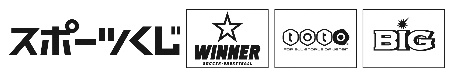 １　大会の趣旨・知的障がい者の卓球競技の普及と競技力向上を図るため、競技性を重視した大会を開催することにより、知的障がい者の競技志向性を高めるとともに、広く社会参加の促進に資することを目的とする。　　・年代別の競技会を開催し、生涯スポーツとして長く卓球を続けてもらえる場を提供する。２　大会名　　　パラＩＤジャパン・年代別オープン卓球大会2023［第7回］３　主　催　　一般社団法人日本知的障がい者卓球連盟４　共　催　　新発田市、新発田市スポーツ・カルチャーツーリズム推進事業実行委員会５　主　管　　新潟県卓球連盟６　後　援(予定)　　 (公財)日本卓球協会、(一社)全日本知的障がい者スポーツ協会、新潟県、新潟県教育委員会、(公財)新潟県スポーツ協会、新潟県障害者スポーツ協会、新発田市教育委員会、　　　　　　　新発田市スポーツ協会、新発田市卓球連盟、新発田市総合型地域スポーツクラブとらい夢７　協　賛(予定)　　全日本空輸株式会社、サントリーホールディングス株式会社、かながわ信用金庫、医療法人横浜未来ヘルスケアシステム、株式会社絆サンセリテ、日本発条株式会社、梶ヶ谷クリニック、(一社)ポローニアおおぜき医院、PIA株式会社、株式会社日立ゆうあんどあい、京王観光株式会社、しらはた胃腸肛門クリニック横浜、日本卓球株式会社、株式会社VICTAS、株式会社タマス、株式会社三英８　期　日　　令和5年　9月30日（土）　10:00開場・受付・練習開放　　11:00開会式　　　　　　　　　　　　　　　　　　　　 11:30試合開始10月1日（日）　9:30試合開始　　16:00表彰式・閉会式９　会　場　　新発田市カルチャーセンター　　　新潟県新発田市本町４丁目１６－８３　　　ＴＥＬ：０２５４－２３－３０５０　  　　　＊大会についての問い合わせは、下記の日本知的障がい者卓球連盟までお願いいたします。　　　　　　　　　　　　  　ＴＥＬ：０４５－２１２－２７２７  (一社）日本知的障がい者卓球連盟10　参加資格　　以下の①のア．またはイ．のいずれかに該当し、さらに②に該当する者①　ア．知的障がい者である者（療育手帳取得者）。その程度は問わない。療育手帳のコピーもしくは、判定書のコピーを添付のこと（パラIDジャパン・チャンピオンシップ卓球大会2023で提出した者は再提出不要とする）。さらに、一般社団法人日本知的障がい者卓球連盟 登録者であること。（登録についての問い合わせは日本知的障がい者卓球連盟事務局まで）。イ．精神障がい者である者。障がい者手帳のコピーを添付のこと。なお、精神障がい者は、一般社団法人日本知的障がい者卓球連盟への登録を不要とする。②　スポーツに支障がない者。11　競技種目年代別 男子シングルス・女子シングルス（年代区分および年齢は別添の＜年代早見表＞に従うこととする）１０代の部（　～１９歳）２０代の部（２０歳～２９歳）３０代以上の部（３０歳～　）12　競技方法適用ルール：現行の日本卓球ルールによる（11ポイント、5ゲームズマッチ、3ゲーム先取）。競技方法第1ステージ：1グループ3~4名によるリーグ戦（但し、参加人数によって変更する場合がある）。第2ステージ：第1ステージ結果に基づくグループ順位別トーナメント戦。　　　　　　　　　　　（１位２位トーナメント、３位４位トーナメントなど）13　使用球（予定） ４０ｍｍプラスチック球（ニッタク、バタフライ、ＶＩＣＴＡＳを使用）14　表彰   男女別で、各部上位トーナメントの1位、2位、3位を表彰する。　　　　　　（※人数により変更有）15　大会参加料：10代の部１人　2,000円　、20代の部・30代以上の部1人 3,000円　　　　　　　　精神障がい者は1人　4,000円（但し、登録は不要）その他：日本知的障がい者卓球連盟登録料(今年度未登録者のみ)2002(平成14)年4/2生以降1,000円          　 2002(平成14)年4/1生以前2,000円（※競技種目の年齢区分と登録の年齢区分は異なります。）　　　　　　　　今回(今年度)登録費を払う方は、下記口座に参加費と合わせて送金してください。16　ユニフォーム、ラケット及びゼッケン＊服装およびラケット：原則として日本卓球協会公認のものを着用、使用する。　（白の占める部分が大きいシャツの使用は禁止です。）＊ゼッケンの着用をお願い致します。17　健康・安全管理　　健康・安全管理については、参加者において十分配慮するものとする。主催者側においては大会時の傷害保険への加入と応急処置を行う。18　大会参加申し込み方法参加申込書に必要事項を記入の上、下記の大会実行委員会事務局あてに郵送する。申込み締切り期限：　令和5年8月7日（月）必着とする。参加料：8月7日（月）までに下記あてに、振込で送金すること。申し込み後の棄権については参加料の返金はいたしません。＜注意＞シップ大会とは振込口座番号が違いますのでご注意ください。　　　　　　　ゆうちょ銀行　　店名 ○九八(ゼロキユウハチ) 　店番 ０９８　口座番号　１８０９４５７　　　　　　　　　　　名義　　一般社団法人日本知的障がい者卓球連盟　　　　　★振込は団体でまとめてではなく、選手本人名でそれぞれに振り込んでください。★振込の際、「振替受入明細票（手数料100円）」の発行は必要ありません。19　 最終お知らせについて大会の情報および組合せのお知らせは、当連盟のホームページに掲載し、発送しません。各選手でホームページを確認してください。掲載時期は大会開催の１週間前頃を予定しています。【　ＨＰ：　http://jttf-fid.org/　】20　　宿泊・弁当　　宿泊・弁当は各自でご手配ください。21　　その他　◇競技結果(記録)及び肖像権等に関する取り扱い　　当連盟が認めた報道機関や会報及び関連ホームページ等で記録・映像・写真等が公開されることがあります。　　参加申込みにより、上記取扱いに関する承諾をいただいたものとして対応させていただきます。　◇空路をご利用の場合は、できるだけ協賛企業である全日本空輸株式会社（ANA）様の航空便をご利用いただきますようお願いいたします。　　振込先注意点：選手本人名義の口座（選手本人名義以外の場合は代理人委任状等が必要になりますので、連盟に相談してください。）　　参加申込書郵送先：【大会事務局】（一社）日本知的障がい者卓球連盟 （担当：勝）〒231-0032　神奈川県横浜市中区不老町2-11-5　栄ビル2階  　TEL・FAX：045-212-2727※この大会は、日本スポーツ振興センターのスポーツ振興くじ助成を受けています。パラIDジャパン・年代別オープン卓球大会2023＜年代早見表＞パラIDジャパン･年代別オープン卓球大会2023［第7回］大　会　実　施　要　項年代の部該　当　生　年　月　日該　当　生　年　月　日該　当　生　年　月　日該　当　生　年　月　日該　当　生　年　月　日該　当　生　年　月　日該　当　生　年　月　日年齢10代の部2012年(平成24年)4月2日～2013年(平成25年)4月1日１１10代の部2011年(平成23年)4月2日～2012年(平成24年)4月1日１２10代の部2010年(平成22年)4月2日～2011年(平成23年)4月1日１３10代の部2009年(平成21年)4月2日～2010年(平成22年)4月1日１４10代の部2008年(平成20年)4月2日～2009年(平成21年)4月1日１５10代の部2007年(平成19年)4月2日～2008年(平成20年)4月1日１６10代の部2006年(平成18年)4月2日～2007年(平成19年)4月1日１７10代の部2005年(平成17年)4月2日～2006年(平成18年)4月1日１８10代の部2004年(平成16年)4月2日～2005年(平成17年)4月1日１９20代の部2003年(平成15年)4月2日～2004年(平成16年)4月1日２０20代の部2002年(平成14年)4月2日～2003年(平成15年)4月1日２１20代の部2001年(平成13年)4月2日～2002年(平成14年)4月1日２２20代の部2000年(平成12年)4月2日～2001年(平成13年)4月1日２３20代の部1999年(平成11年)4月2日～2000年(平成12年)4月1日２４20代の部1998年(平成10年)4月2日～1999年(平成11年)4月1日２５20代の部1997年(平成 ９年)4月2日～1998年(平成10年)4月1日２６20代の部1996年(平成 ８年)4月2日～1997年(平成 ９年)4月1日２７20代の部1995年(平成 ７年)4月2日～1996年(平成 ８年)4月1日２８20代の部1994年(平成 ６年)4月2日～1995年(平成 ７年)4月1日２９30代以上の部1993年(平成 ５年)4月2日～1994年(平成 ６年)4月1日３０30代以上の部1992年(平成 ４年)4月2日～1993年(平成 ５年)4月1日３１30代以上の部1991年(平成 ３年)4月2日～1992年(平成 ４年)4月1日３２30代以上の部1990年(平成 ２年)4月2日～1991年(平成 ３年)4月1日３３30代以上の部1989年(平成 元年)4月2日～1990年(平成 ２年)4月1日３４30代以上の部1988年(昭和63年)4月2日～1989年(平成 元年)4月1日３５30代以上の部1987年(昭和62年)4月2日～1988年(昭和63年)4月1日３６30代以上の部1986年(昭和61年)4月2日～1987年(昭和62年)4月1日３７30代以上の部1985年(昭和60年)4月2日～1986年(昭和61年)4月1日３８30代以上の部1984年(昭和59年)4月2日～1985年(昭和60年)4月1日３９30代以上の部1983年(昭和58年)4月2日～1984年(昭和59年)4月1日４０30代以上の部1982年(昭和57年)4月2日～1983年(昭和58年)4月1日４１30代以上の部1981年(昭和56年)4月2日～1982年(昭和57年)4月1日４２30代以上の部1980年(昭和55年)4月2日～1981年(昭和56年)4月1日４３30代以上の部1979年(昭和54年)4月2日～1980年(昭和55年)4月1日４４30代以上の部1978年(昭和53年)4月2日～1979年(昭和54年)4月1日４５30代以上の部1977年(昭和52年)4月2日～1978年(昭和53年)4月1日４６30代以上の部1976年(昭和51年)4月2日～1977年(昭和52年)4月1日４７30代以上の部1975年(昭和50年)4月2日～1976年(昭和51年)4月1日４８30代以上の部1974年(昭和49年)4月2日～1975年(昭和50年)4月1日４９30代以上の部1973年(昭和48年)4月2日～1974年(昭和49年)4月1日５０